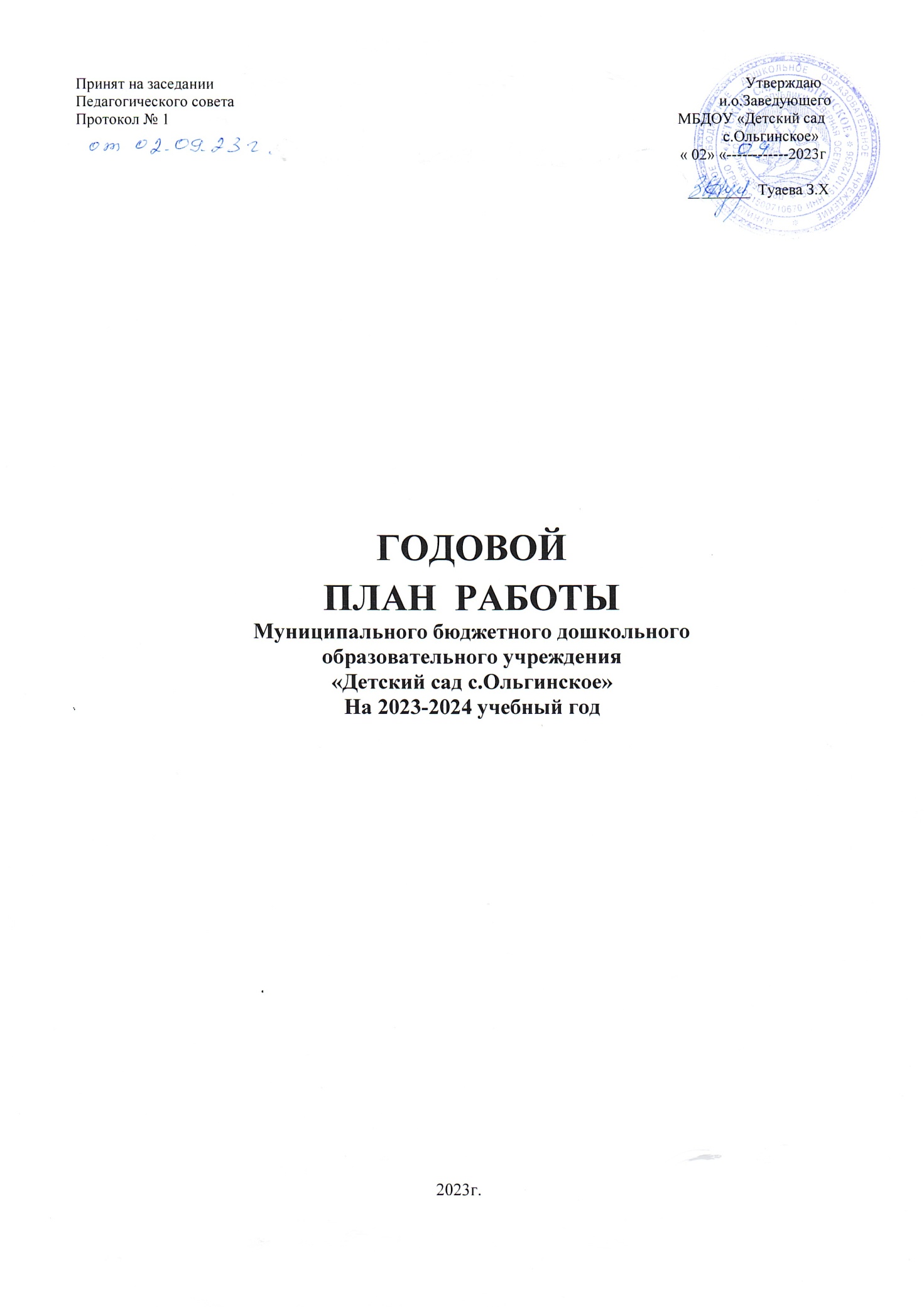 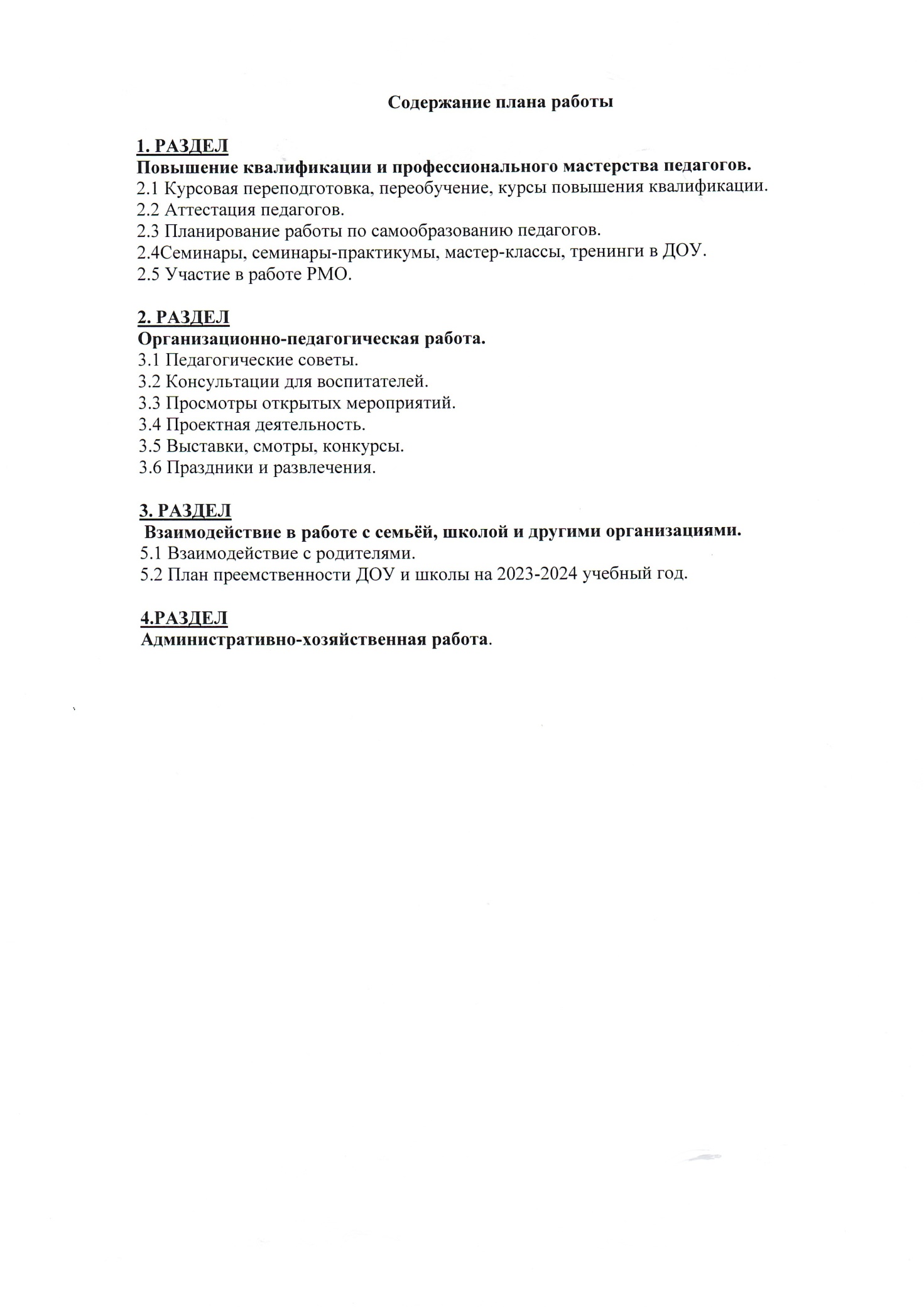 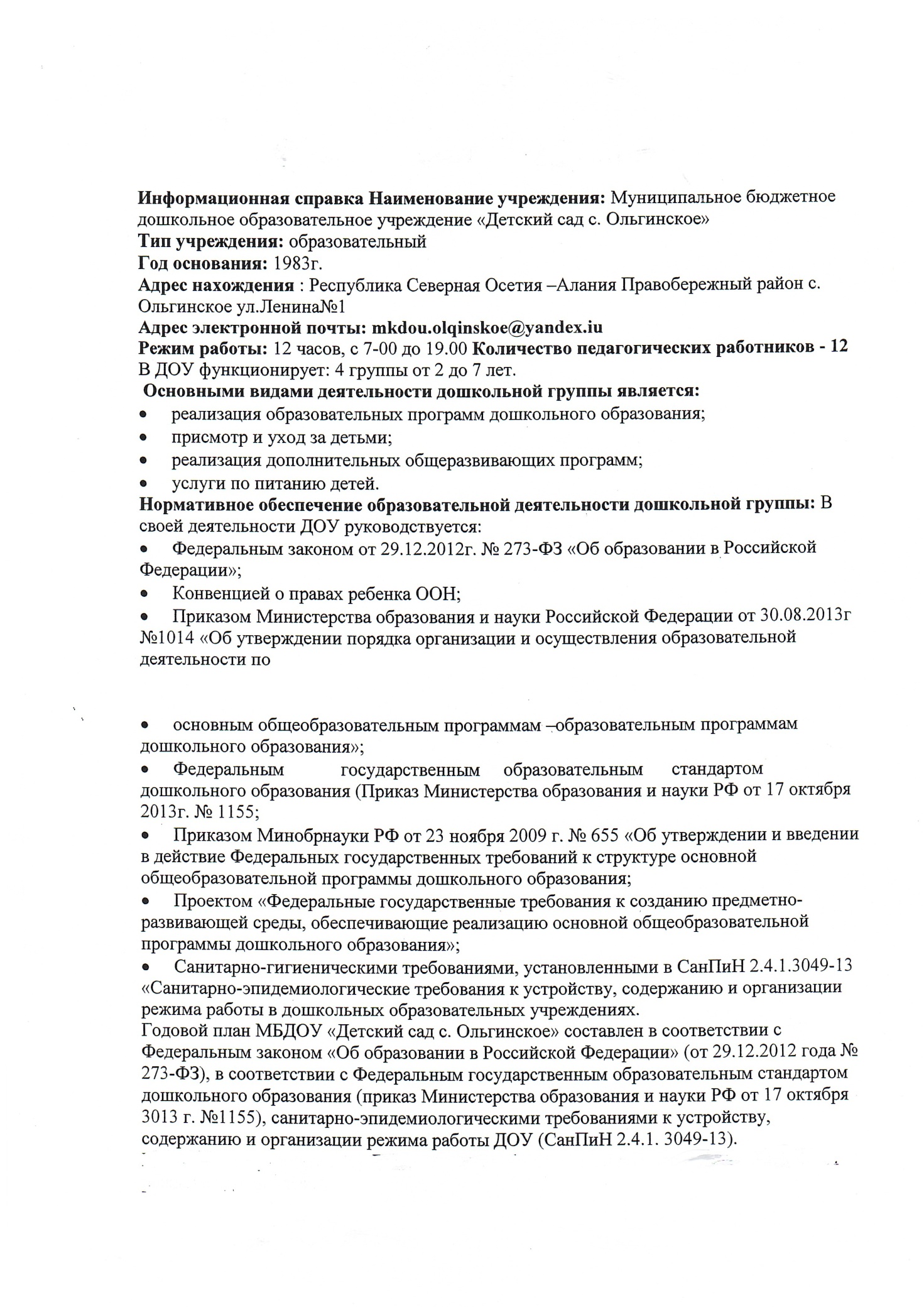                                         3. Годовые задачи на 2023-2024 учебный годЦель: создание условий для повышения качества образовательного процесса, формирование целостного педагогического пространства и гармоничных условий  для всестороннего развития, воспитания  и оздоровления  детей в условиях ДОУ.Задачи: 1.Повышение профессиональной компентентности и совершенствование деятельности педагогов в вопросах внедрения Федеральной образовательной программы дошкольного образования. 2. Формировать у детей дошкольного возраста патриотические чувства по отношению к своей семье, родному краю, природе, культуре на основе исторических и природных особенностей родного края.3. Формировать семейные ценности у дошкольников через организацию преемственности детского сада и семьи в воспитании и обучении детей, поиск и внедрение новых форм работы с семьями воспитанников, изучение и активизацию педагогического потенциала семьи, обеспечение равноправного творческого взаимодействия с родителями (законными представителями) воспитанников.1. Организационно-педагогическая работа с кадрами2. Изучение состояния педагогического процесса (контроль и руководство)3. Взаимодействие с родителями.4. Работа методического кабинета5. Работа с образовательными учреждениями и социумом6. Административно-хозяйственная работаСодержание работыСроки Ответственный Ответственный Отметка о выполненииОтметка о выполнении1.1. Совершенствование педагогического мастерства1.1. Совершенствование педагогического мастерства1.1. Совершенствование педагогического мастерства1.1. Совершенствование педагогического мастерства1.1. Совершенствование педагогического мастерства1.1. Совершенствование педагогического мастерства1.1. Совершенствование педагогического мастерстваСамообразование педагоговв течении годастарший воспитательпедагогистарший воспитательпедагогистарший воспитательпедагогиУчастие в конкурсах профессионального мастерства, выставках, смотрах в течении годастарший воспитатель педагогистарший воспитатель педагогистарший воспитатель педагогиУчастие в проведении открытых мероприятий,  педсоветов, семинаров, практикумов, творческих отчетов, мастер - классов, тематических недельв течении годастарший воспитатель педагогистарший воспитатель педагогистарший воспитатель педагогиПрохождение курсов повышенияпо плану СОРИПКРОзаведующийстарший воспитательзаведующийстарший воспитательзаведующийстарший воспитательАттестация педагоговПо плану МОиН РСО-Аланиязаведующийстарший воспитательзаведующийстарший воспитательзаведующийстарший воспитательОрганизация и проведение открытых мероприятийв течение годастарший воспитатель педагогистарший воспитатель педагогистарший воспитатель педагогиУчастие педагога в работе Педагогического совета, проведение консультаций, семинаровв течение года старший воспитатель педагогистарший воспитатель педагогистарший воспитатель педагоги1.2.Консультации1.2.Консультации1.2.Консультации1.2.Консультации1.2.Консультации1.2.Консультации1.2.Консультации1Требования  к развивающей предметно-пространственной среде с учётом ФОП и ФГОСДО.сентябрьТуаева З.Х.Туаева З.Х.2«Родительский клуб –  как эффективная форма взаимодействия с семьями воспитанников »октябрьКарсанова И.Б.Карсанова И.Б.3Обогащение речи через познавательную и игровую деятельность детей дошкольного возраста.ноябрьЦаллагова Л.С.Цаллагова Л.С.4Формирование нравственно-патриотических чувств через пробщение детей к истории и культуры родного краядекабрьМисикова Ф.Б.Мисикова Ф.Б.5«Инновационная деятельность педагога»январьКаллагова Л.Т.Каллагова Л.Т.   6Танцевально- игровая гимнастика «Са-фи-дансе»     Бадриева Т.А.     Бадриева Т.А.1.3. Семинары1.3. Семинары1.3. Семинары1.3. Семинары1.3. Семинары1.3. Семинары1.3. Семинары1Семинар-практикум «Федеральная образовательная программа дошкольного образования: изучаем, обсуждаем, размышляем»октябрьТуаева З.Х.Карсанова И.Б.Цаллагова Л.С.Туаева З.Х.Карсанова И.Б.Цаллагова Л.С.2Семинар-практикум «Нравственно-трудовое воспитание дошкольников».ноябрьКаллагова Л.Т.Фидарова Ф.В.Мамсурова Дж.А.Каллагова Л.Т.Фидарова Ф.В.Мамсурова Дж.А.3Семинар-практикум "Воспитание нравственно-патриотических чувств дошкольников в различных видах деятельности.апрель      Азнаурова А.С.      Мисикова Ф.Б.      Азнаурова А.С.      Мисикова Ф.Б.1.4. Мастер-классы, круглые столы, педагогический час1.4. Мастер-классы, круглые столы, педагогический час1.4. Мастер-классы, круглые столы, педагогический час1.4. Мастер-классы, круглые столы, педагогический час1.4. Мастер-классы, круглые столы, педагогический час1.4. Мастер-классы, круглые столы, педагогический час1.4. Мастер-классы, круглые столы, педагогический час1Деловая игра  «Креативность – как один из компонентов профессиональной компетентности современного педагога ДОУ» сентябрьКаллагова Л.Т.Азнаурова А.С.Каллагова Л.Т.Азнаурова А.С.2 Экологические физминуткиоктябрь        Фидарова Ф.В.        Фидарова Ф.В.3Мастер –класс «Театр на ложках»ноябрь.      Карсанова И.Б..      Карсанова И.Б.4Педагогический час. ПрезентацииТемы по самообразованиюпостоянноСтарший воспитательпедагогиСтарший воспитательпедагоги5«Бережем природу. Поделки из бросового материала»январь    Цаллагова Л.С.    Цаллагова Л.С.6Мастер-класс «Народная тряпичная кукла как средство приобщения дошкольников к народной культуре»мартМисикова Ф.Б.Мисикова Ф.Б.9Круглый стол «Готовность детей к началу систематического обучения в школе» с участием учителей начальной школыапрельМетодическая группаМетодическая группа1Педагогический совет №1«Готовность ДОУ к новому учебному году». 
1.Итоги работы по подготовке детского сада к учебному году.2.Выбор и утверждение состава творческой группы.3.Обсуждение и утверждение  учебного плана, годового плана, сетки занятий.4. Обсуждение ФОПавгустЗаведующий старший воспитательЗаведующий старший воспитатель2Педагогический совет №2Тема: «Развитие речевой активности детей»Цель: совершенствовать работу в детском саду по речевому развитию детей дошкольного возраста».1.Выполнение решений предыдущего педсовета.2.Развитие диологической речи детей«Дидактические игры и приёмы»3.Развитие речевого творчества у детей дошкольного возраста4. Итоги тематического контроля по теме «Организация работы по речевому развитию дошкольника»ноябрьТуаева З.Х.Методическая группаТуаева З.Х.Методическая группа3Педагогический совет №3 «Нравственно-патриотическое воспитание дошкольников в современных условиях ДОУ».1.Отчёт о выполнении решения предыдущего педагогического совета.2. « Патриотическое воспитание дошкольников в современных условиях в ДОУ»3. Мастер-класс «Народные игры  как средство нравственно-патриотического воспитания дошкольников»4. Итоги тематической проверкиапрельТуаева З.Х.Методическая группаТуаева З.Х.Методическая группа4Педагогический совет № 4(итоговый) 1.Подведение итогов работы за 2023-2024 учебный год.2.«О наших успехах» (отчет воспитателей групп).3. Утверждение плана работы на летне-оздоровительный период.4.Определение годовых задач на следующий учебный год.майЗаведующийСтарший воспитательвоспитателиЗаведующийСтарший воспитательвоспитатели                                       1.5. Коллективные ( открытые) просмотры                                       1.5. Коллективные ( открытые) просмотры                                       1.5. Коллективные ( открытые) просмотры                                       1.5. Коллективные ( открытые) просмотры                                       1.5. Коллективные ( открытые) просмотры                                       1.5. Коллективные ( открытые) просмотры                                       1.5. Коллективные ( открытые) просмотры1«Что? Где? Когда?»октябрьСтаршая группаСтаршая группа2«Путешествие к фее Копеечке» (финансовой грамотности.)ноябрьПодготовительная группаПодготовительная группа3«Ёжики и весёлые прищепки» (развитию мелкой моторик)февральЦаллагова Л.С.Цаллагова Л.С.4«Семейное фото» (из бросового материала)мартСредняя группаСредняя группа5«Моя семья»апрель2 младшая группа2 младшая группа1.6. Совещания, производственные собрания1.6. Совещания, производственные собрания1.6. Совещания, производственные собрания1.6. Совещания, производственные собрания1.6. Совещания, производственные собрания1.6. Совещания, производственные собрания1.6. Совещания, производственные собранияСовещание при заведующей. Обсуждение и утверждение плана работы на месяц. 
ежемесячнозаведующийзаведующийПроизводственное собрание коллективаЦель: Обсуждение назревших вопросов, проблемпо мере поступления вопросов,проблемзаведующийзаведующий                                               1.7. Самообразование                                               1.7. Самообразование                                               1.7. Самообразование                                               1.7. Самообразование                                               1.7. Самообразование                                               1.7. Самообразование1Пересказ художественных произведений с помощью картинок.Мастер-классМастер-класс   Мамсурова Дж.А.2Развитие экологического воспитания дошкольников через дидактические игрыМастер-классМастер-классЦаллагова Л.С.3О  родной природе - детямОткрытый просмотрОткрытый просмотр      Мисикова Ф.Б.4Использование разнообразных техник нетрадиционного рисования в работе с детьми 2 – 3 лет.Мастер-классМастер-классКаллагова Л.Т..5Здоровьесберегающие технологии Мастер-классМастер-класс      Азнаурова А.С. 6Дидактические игры в обучении детей основам математики.Открытый просмотрОткрытый просмотрФидарова Ф.В.7Развитие мелкой моторики дошкольников.Открытый просмотрОткрытый просмотрКарсанова И.Б.8 Значение фольклора для развитии речи детейОткрытый просмотрОткрытый просмотрБадриева Т.А.Содержание работыСроки Ответственный Отметка о выполненииОперативный контрольВ соответствии с планом оперативного контроля ДОУСтарший воспитательТематический контроль «Предметно-развивающая среда в соответствии с ФГОС» ноябрьСтарший воспитательПредупредительный контроль:Проверка качества оформления документацииСоблюдение режима дняСоздание условий для самостоятельной деятельности детей во вторую половину дня.Вариативность и актуальность выбора форм взаимодействия взрослых и детей при планировании ООД Вариативность выбора форм взаимодействия взрослых и детей при планировании ОД в ходе режимных моментов.постоянноСтарший воспитательСодержание работыСроки Ответственный Отметка о выполненииПочтовый ящик «Вам пришло письмо, о том, что…»постоянноСтарший воспитательКонсультативный пункт «Здоровый малыш» (по запросу)постоянноМедицинская сестраВыставка рисунков ко Дню дошкольного работника  «Вам, отдающие сердца…»сентябрьТворческая группаАнкетирование родителей  на тему «Удовлетворенность родителей работой детского сада»октябрьСтарший воспитательОбщее родительское собрание «Основные направления воспитательно-образовательной и оздоровительной работы с детьми на 2023-2024 учебный год»октябрьЗаведующийРодительские собрания в группах (по плану воспитателей)По плану воспитателейСтарший воспитатель, педагоги группОрганизация и проведение совместных фестивалей, акций, проектов, музыкальных и физкультурных праздников и досугов: фестиваль семейного творчества
«Мы талантливы» декабрьТворческая группаДискуссии «Формирование самостоятельности у детей»  «Компьютерные игры и дети»НоябрьМартСтарший воспитательКонкурс «Дидактическая игра своими руками»фото – конкурс «Поделки  из снега»Конкурс «Дидактическая игра своими руками»октябрьянварьТворческая группаОформление папок - передвижек:  по правилам дорожного движения и детского травматизма в разные периоды (сезоны);  по вопросам воспитания и обучения;по вопросам основ безопасности жизнедеятельности в разные сезонные периоды; по вопросам оздоровительной работы; к праздникам и мероприятия; по запросу родителей.постоянноСтарший воспитатель,педагогиПроведение Дня открытых дверей «Мы рады встрече с вами….»СентябрьапрельСтарший воспитатель, педагоги«Семейная мастерская»постоянноСтарший воспитатель, педагогиРазмещение информации о деятельности ОУ на сайте.постоянноОпарина А.А.Перисаева А.М.Анкетирование родителейпостоянноСтарший воспитатель, педагогиОформление социального паспорта2 раза в годделопроизводительСодержание работыСроки Ответственный Отметка о выполненииПополнение банка педагогической информации по ФГОС ДО  (нормативно – правовой, методической и т.д.)
Ознакомление педагогов с новинками педагогической, психологической, методической литературы в соответствии с ФГОС ДО
Информирование педагогов о конкурсах педагогического мастерства, творческих конкурсахпостоянноСтарший воспитательПодборка рекомендаций для воспитателей по интересующих их темам.постоянноСтарший воспитательМетодическая помощь  воспитателям при подготовке к открытым мероприятиямпостоянноСтарший воспитательКонсультативная помощь аттестующимся педагогам в соответствии с планом проведения аттестации Старший воспитательСоздание в методическом кабинете картотеки: мультимедийных презентаций, видеофильмов познавательного и другого характерапостоянноСтарший воспитательПополнение методическими материалами по планированию образовательной деятельностипостоянноСтарший воспитательСодержание работыСроки Ответственный Отметка о выполненииВзаимодействие со школой.
Цель: Установление делового сотрудничества между педагогами ДОУ и школы, подготовка детей к благополучной адаптации  к школьному обучению.В соответствии с планом преемственностиСтарший воспитательВзаимодействие с Амбулаторией Села.
1.Совместное планирование оздоровительно – профилактических мероприятий 
2. Просвещение родителей в вопросах сохранения и укрепления здоровья дошкольников
3.Участие медицинских работников на родительских собраниях в ДОУ)
4.Медицинское обследование состояния здоровья и физического развития детей (плановые осмотры, прививки)постояннозаведующийСотрудничество с образовательными организациями.Участие в методических объединениях района ,конкурсах, совместных акциях, конкурсах, создание условий для прохождения практики студентов педагогических направленийВ течении годаСтарший воспитательВзаимодействие с социумомЭкскурсии в музеи, на почту, библиотеку, магазин, школу, в ДК.В течении годаСтарший воспитательСодержание работыСроки Ответственный Отметка о выполненииРазработка  нормативных документов, локальных актов, инструкций, регламентирующих работу всех служб ДОУ в соответствии с ФГОС ДОПроверка условий:
1) готовность ДОУ к новому учебному году;
2) анализ состояния технологического оборудования;
3) оформление актов готовности всех помещений к началу учебного года. Собрание трудового коллектива «Ознакомление, утверждение и согласование всех локальных актов и нормативных документов, регламентирующих работу ДОУ в соответствии с ФГОС ДО. августЗаведующийЗам. по АХЧзаведующийКомплектование групп на новый учебный год: наличие всех документов, составление списков, договоров с родителями постояннозаведующийПостоянный контроль над своевременной уплатой родительских взносов, выполнением плана дето дней; уровнем заболеваемости воспитанников и сотрудниковпостояннозаведующийПрактическое занятие по отработке плана эвакуации на случай пожара2 раза в годЗам. по АХЧРейд по проверке санитарного состояния группСоставление графика отпусковПостояннодекабрьЗам. по АХЧ        заведующийИнструктаж по соблюдению техники безопасности и правил пожарной безопасности при проведении новогодних массовых мероприятийдекабрьЗам. по АХЧПриобретение оборудования по физическому воспитанию (мячи, скакалки,  и др.).                                                                       Обеспечение соответствия материально-технической базы ОО ФГОС ДО.постоянноЗаведующийЗам. по АХЧЗаведующийЗам. по АХЧКорректировка структуры сайта МБДОУ в соответствии с современными требованиями.Публикации публичных отчетов, нормативной документации, информационными материалами Информирование родителей через сайт МБДОУпостоянноЗаведующийОтветственный за ведение сайтаОрганизация летней оздоровительной работы. Инструктаж всех сотрудников .
Побелка деревьев, завоз земли, песка, подготовка территории к летнему сезону. Подготовка учреждения к приемке к новому учебному году.майЗаведующийЗам. по АХЧ